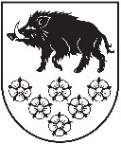 LATVIJAS REPUBLIKAKANDAVAS NOVADA DOMEDārza iela 6, Kandava, Kandavas novads, LV – 3120, reģ. Nr.90000050886,Tālrunis 631 82028, fakss 631 82027, e-pasts: dome@kandava.lvDOMES SĒDES  PROTOKOLS Kandavā2018.gada 26.jūlijā     			                                                     		Nr.12Sēde sasaukta  		plkst.13.00Sēdi atklāj   			plkst.13.00Sēdi vada   		           I.Priede, domes priekšsēdētāja                                                                                   Sēdi protokolē 	           I. Ķevica, vecākā lietvedeSēdē piedalās 	       	E.Bariss, R.Bērziņš, G.Birkenšteins, G.Cīrule,S.Ezeriņa,14   deputāti                           R.Fabjančiks,  I.Freiberga,  G.Indriksons, A.Ķieģelis,                                                I.Lasis, I.Priede,  D.Puga, D.Rozenfelds, K.Ševčuks Sēdē nepiedalās		S.Zvirgzdiņa, attaisnojošo iemeslu dēļ1   deputātsSēdē piedalās pašvaldības administrācijas darbinieki, pieaicinātās personas:  E.Dude, domes izpilddirektors, S.Stepiņa, Finanšu nodaļas galvenā grāmatvede, J.Mazitāns, Juridiskās un personāla nodaļas vadītājs, A.Šimkēviča, Juridiskās un personāla nodaļas juriste, S.Āboliņa, Attīstības un plānošanas nodaļas vadītāja, S.Bērziņa, Nekustamo īpašumu nodaļas vadītāja, L. Šupstika, Sabiedrisko attiecību nodaļas vadītāja, I. Grunte, Kultūras un sporta pārvaldes vadītāja, I.Leitarts, domes PA „Kandavas novada sociālais dienests” direktors,   O.Kļava, SIA “Kandavas komunālie pakalpojumi” valdes loceklis, R.Zariņš, Kandavas novada Pašvaldības policijas priekšnieks, L.Trēde, laikraksta “Neatkarīgās Tukuma Ziņas” žurnālisteSēdes vadītāja I.Priede informē, ka darba kārtībā iekļauts 21 jautājums un  2 papildjautājumi:1. ( 21.) Atskaite par domes delegācijas komandējumu uz Nadura ( Malta)2. (22.) Par aizņēmumu mazlietota vieglā pasažieru automobiļa (mikroautobusa)  iegādei Kandavas novada Kultūras un sporta pārvaldes vajadzībām pašvaldību autonomo funkciju veikšanaiPamatojoties uz  augstāk minēto un likuma “Par pašvaldībām” 31.pantu,  Dome, atklāti balsojot: PAR – 14  ( E.Bariss, R.Bērziņš, G.Birkenšteins, G.Cīrule,   S.Ezeriņa, R.Fabjančiks, I.Freiberga, G.Indriksons, A.Ķieģelis, I.Lasis,  I.Priede, D.Puga, D.Rozenfelds, K.Ševčuks)PRET –  0 , ATTURAS –  0, NOLEMJ: Apstiprināt domes sēdes darba kārtību ar 23  jautājumiem.DARBA KĀRTĪBA1. Par Kandavas novada domes saistošo noteikumu Nr.12 “Par mājas dzīvnieku labturību Kandavas novadā” apstiprināšanu2. Par SIA “Kandavas komunālie pakalpojumi” 2018.gada otrā ceturkšņa pārskatu3. Par nekustamā īpašuma „Apiņi”, Zantes pagasts, Kandavas novads atsavināšanu, rīkojot izsoli ar augšupejošu soli4. Par nekustamā īpašuma „Lupīnas”, Vānes pagasts, Kandavas novads atsavināšanu, rīkojot izsoli 5. Par nekustamā īpašuma „Dāgas”, Kandavas pagasts, Kandavas novads atsavināšanu, rīkojot izsoli ar augšupejošu soli6. Par nekustamā īpašuma- zemes „Dārziņi”, Cēres pagasts, Kandavas novads atsavināšanu, pārdodot par brīvu cenu7.Par nekustamā īpašuma Vidzemes iela 13, Kandavas pilsēta, Kandavas novads atsavināšanu, pārdodot par brīvu cenu8.Par nekustamā īpašuma Lielā iela 27-9, Kandava, Kandavas novads atsavināšanu, rīkojot atkārtotu izsoli ar augšupejošu soli 9. Par pašvaldības kustamas mantas pārdošanu, rīkojot rakstisku izsoli10.  Par Kandavas novada domes kustamās mantas – metāllūžņu pārdošanu par brīvu cenu11. Par aizņēmumu SIA “Kandavas komunālie pakalpojumi” pamatkapitāla palielināšanai prioritārā investīciju projekta “Siltuma avota efektivitātes paaugstināšanai Kandavas novadā, Vānē” īstenošanai12. Par projekta “Vānes pagasta ceļa Nr.5 “Vāne – Mehdarbnīcas - Bēlerti” pārbūve” īstenošanu un līdzfinansējumu 13. Par līdzfinansējumu grāmatas “Rīgas radiorūpnīca laikmeta griežos” izdošanai14. Par Jeļenas Šnikvaldes atbrīvošanu no Kandavas Pieaugušo izglītības un uzņēmējdarbības atbalsta centra vadītājas amata15. Pārskats par Kandavas novada domes pašvaldības aģentūras “Kandavas novada sociālais dienests”  darbu 2018.gada pirmajā pusgadā 16.Par Kandavas novada domes Dzīvokļu komisijas  nolikuma grozījumu apstiprināšanu 17. Par grozījumu Kandavas novada domes 2010.gada 26.augusta noteikumos “Noteikumi par Kandavas novada domes nodarbināto komandējumiem un darba braucieniem” apstiprināšanu 18. Par pašvaldības sociālā dzīvokļa “Podiņi” – 15, Zemīte, Zemītes pagasts, Kandavas novads izīrēšanu [..]19. Par bezatlīdzības lietošanā nodoto telpu samazināšanu biedrībai “Kandavas novada amatnieku biedrība”20. Par ikgadējā apmaksātā atvaļinājuma daļas piešķiršanu domes priekšsēdētājai I.Priedei21. Par atskaiti  komandējumam uz Naduru ( Malta)22. Par aizņēmumu mazlietota vieglā pasažieru automobiļa (mikroautobusa)  iegādei Kandavas novada Kultūras un sporta pārvaldes vajadzībām pašvaldību autonomo funkciju veikšanai23.Domes priekšsēdētājas I.Priedes, priekšsēdētājas vietnieces G.Cīrules un izpilddirektora E.Dudes pārskats par paveikto jūlija  mēnesī1.§Par Kandavas novada domes saistošo noteikumu Nr.12  „Par mājas dzīvnieku labturību Kandavas novadā” apstiprināšanuZiņo: E.Bariss, J. MazitānsPar jautājumu izsakās: R. Fabjančiks2018.gada 28.jūnija Kandavas domes sēdē (protokols Nr.10, 3.§) tika pieņemts lēmums apstiprināt Kandavas novada domes saistošos noteikumus Nr.12 „Par mājas dzīvnieku labturību Kandavas novadā” 1.lasījumā un atlikt jautājuma  par  Kandavas novada domes saistošo noteikumu Nr.12 „Par mājas dzīvnieku labturību Kandavas novadā”  apstiprināšanu uz š.g. jūlija domes sēdi.Vides aizsardzības un reģionālās attīstības ministrija ir pirmatnēji izvērtējusi saistošo noteikumu projektu un norādījusi, ka SN 12. un 13.punkti dublē tiesisko regulējumu, kurš ietverts SN 11.punktā, līdz ar to nav nepieciešami minētie saistošo noteikumu punkti. Papildus minētajam ir jāņem vērā, ka Dzīvnieku aizsardzības likuma 8.panta pirmajā daļā ir noteikts, ka “Bez pajumtes un īpašnieka aprūpes vai uzraudzības palicis dzīvnieks (izņemot savvaļas dzīvnieku) uzskatāms par klaiņojošu dzīvnieku. Par klaiņojošu dzīvnieku nav uzskatāms sterilizēts kaķis, kas uzturas pilsētā vai lauku apdzīvotā vietā dzīvojamo māju tuvumā” – un šo regulējumu pašvaldība jau ietvēra SN 11.punktā, līdz ar to 12. un 13.punkti nav nepieciešami, papildus minētajam nedz MK 266, nedz Dzīvnieku aizsardzības likums neuzliek par obligātu pienākumu saņemt nekustamo īpašumu īpašnieku vai lietotāju kopības lēmumu, lai barotu bezsaimnieku kaķus, ja tiek ievērotas to labturības un apzīmēšanas prasības. Līdz ar to nav korekti uzlikt šādu pienākumu cilvēkiem, kas ievēro prasības un baro bezsaimnieku kaķus. Pašvaldība tikai var paredzēt nosacījumu, ka ja prasības netiek ievērotas un tiek saņemtas sūdzības no citu nekustamo īpašumu īpašniekiem vai lietotājiem par bezsaimnieku kaķu barošanu, neievērojot normatīvo aktu prasības vai citā veidā rupji traucējot sabiedrisko kārtību u.tml., tad pašvaldībai ir tiesības izvērtēt vai bezsaimnieka kaķu barošanu ir iespējams turpināt un vai netiek pārkāptas ar normatīvajiem aktiem noteiktās prasības.Ņemot vērā Vides aizsardzības un reģionālās attīstības ministrijas norādījumus tika svītroti saistošo noteikumu 12.un 13.punkts. Pamatojoties uz likuma “Par pašvaldībām” 41.panta pirmās daļas 1.punktu, 43.panta pirmās daļas 10. punktu, 43.1 panta pirmo daļu, 45.panta otro daļu, Dome, atklāti balsojot: PAR – 14   ( E.Bariss, R.Bērziņš, G.Birkenšteins, G.Cīrule,   S.Ezeriņa, R.Fabjančiks, I.Freiberga, G.Indriksons, A.Ķieģelis, I.Lasis,  I.Priede, D.Puga, D.Rozenfelds, K.Ševčuks)PRET – 0  , ATTURAS – 0 , NOLEMJ: 1.Apstiprināt Kandavas novada domes saistošos noteikumus Nr.12 „Par mājas dzīvnieku labturību Kandavas novadā”.2.Nosūtīt Kandavas novada domes saistošos noteikumus Nr.12 „Par mājas dzīvnieku labturību Kandavas novadā” Vides aizsardzības un reģionālās attīstības ministrijai elektroniskā veidā atzinuma sniegšanai.3.Noteikt, ka Kandavas novada domes saistošie noteikumi Nr.12 „Par mājas dzīvnieku labturību Kandavas novadā” stājas spēkā pēc publikācijas pašvaldības informatīvajā izdevumā „Kandavas Novada Vēstnesis”, ko veic pēc pozitīva atzinuma saņemšanas no Vides aizsardzības un reģionālās attīstības ministrijas.4. Kancelejai nodrošināt Kandavas novada domes saistošo noteikumu Nr.12 „Par mājas dzīvnieku labturību Kandavas novadā” publicēšanu pašvaldības mājas lapā www.kandava.lv.2.§Par SIA “Kandavas komunālie pakalpojumi” 2018.gada otrā ceturkšņa pārskatuZiņo: E.Bariss, O.KļavaPar jautājumu izsakās: D. Rozenfelds, G. Indriksons, G. Cīrule2018.gada 12.jūlijā Kandavas novada domē reģistrēts ( reģ.Nr. 3-12-2/ ) SIA “Kandavas komunālie pakalpojumi” valdes locekļa O.Kļavas 2018.gada otrā ceturkšņa pārskats.Pamatojoties uz Kandavas novada domes 2014.gada 27.februāra noteikumu par pašvaldības kapitālsabiedrību budžeta izstrādāšanas, apstiprināšanas, izpildes un kontroles kārtību 23.punktu,Dome, atklāti balsojot: PAR –  13  ( E.Bariss, R.Bērziņš, G.Birkenšteins, G.Cīrule,   S.Ezeriņa, R.Fabjančiks, I.Freiberga, G.Indriksons, A.Ķieģelis, I.Lasis,  I.Priede, D.Puga,  K.Ševčuks)PRET –   0, ATTURAS – 1 , (D.Rozenfelds)NOLEMJ: Apstiprināt SIA “Kandavas komunālie pakalpojumi” valdes locekļa O.Kļavas  pārskatu par 2018.gada otro ceturksni.3.§Par nekustamā īpašuma „Apiņi”, Zantes pagasts, Kandavas novads atsavināšanu, rīkojot izsoli ar augšupejošu soliZiņo: I.Priede, A.ŠimkēvičaPubliskas personas mantas atsavināšanas likuma 4. panta pirmā daļa nosaka, ka [..] Atvasinātas publiskas personas mantas atsavināšanu var ierosināt, ja tā nav nepieciešama attiecīgai atvasinātai publiskai personai vai tās iestādēm to funkciju nodrošināšanai, minētā panta otrajā daļā noteikts, ka publiskas personas mantas atsavināšanu var ierosināt attiecīgās iestādes vadītājs, kā arī cita institūcija (amatpersona), kuras valdījumā vai turējumā atrodas publiskas personas manta.Nekustamais īpašums „Apiņi”, Zantes pagasts, Kandavas novads (kadastra numurs 9092 003 0255) reģistrēts Zantes pagasta zemesgrāmatas nodalījumā Nr.1000 0057 5034, un ir Kandavas novada domes īpašums, sastāv no zemes vienības ar kadastra apzīmējumu 9092 003 0253 un kopējo platību 0,78 ha, tajā skaitā meža zeme 0,42 ha, uz kura atrodas zemes īpašniekam nepiederoša būve ar kadastra apzīmējumu 9092 003 0253 001, kuras īpašumtiesības nav reģistrētas. Nekustamajam īpašumam ir šādi apgrūtinājumi ekspluatācijas aizsargjoslas teritorija gar valsts reģionālajiem autoceļiem lauku apvidos 0,1 ha, ekspluatācijas aizsargjoslas teritorija gar valsts vietējiem un pašvaldību autoceļiem lauku apvidos 0,16ha, ekspluatācijas aizsargjoslas teritorija gar elektrisko tīklu gaisvadu līniju ārpus pilsētām un ciemiem ar nominālo spriegumu līdz 20 kilovoltiem 0,19 ha, valsts nozīmes arhitektūras pieminekļa teritorija un objekti 0,78 ha, valsts nozīmes arheoloģiskā pieminekļa teritorija un objekti, uz zemes vienības atrodas būve ar kadastra apzīmējumu 9092 003 0253 001. Nekustamais īpašums „Apiņi”, Zantes pagasts, Kandavas novads (kadastra numurs 9092 003 0255)  nav nepieciešams pašvaldības funkciju nodrošināšanai un konkrētajā gadījumā Kandavas novada domei nav lietderīgi saglabāt to savā īpašumā.  Publiskas personas mantas atsavināšanas likuma 8. panta otrā daļā noteikt, ka atsavināšanai paredzētā atvasinātas publiskas personas nekustamā īpašuma novērtēšanu organizē attiecīgās atvasinātās publiskās personas lēmējinstitūcijas noteiktajā kārtībā.2018.gada 4.jūlijā saņemts atzinums par nekustamā īpašuma, kas atrodas Kandavas novadā, Zantes pagastā, „Apiņi”, tirgus vērtību, kas noteikta 1400,00 (viens tūkstotis četri simti) eiro. Saskaņā ar Publiskas mantas atsavināšanas likumā noteikto pārdošanas cenā jāiekļauj visus izdevumus, kas saistīti ar nekustamā īpašuma pārdošanas organizēšanu. Īpašuma vērtēšana sastāda 151,25 (viens simts piecdesmit viens eiro, divdesmit pieci centi) eiro un sludinājuma ievietošana Latvijas Vēstnesī sastāda apmēram 55,00 (piecdesmit pieci) eiro.Pamatojoties uz augstāk minēto, likuma „Par pašvaldībām” 14.panta pirmās daļas 2.punktu un 21. panta pirmās daļas 17.punktu, Publiskas personas mantas atsavināšanas likuma 3. panta pirmās daļas 1. punktu, 4. panta otro daļu, 5. panta pirmo un piekto daļu, 9. panta otro daļu un 10. panta otro daļu,Dome, atklāti balsojot: PAR – 14   ( E.Bariss, R.Bērziņš, G.Birkenšteins, G.Cīrule,   S.Ezeriņa, R.Fabjančiks, I.Freiberga, G.Indriksons, A.Ķieģelis, I.Lasis,  I.Priede, D.Puga, D.Rozenfelds, K.Ševčuks)PRET –  0 , ATTURAS – 0 , NOLEMJ: 1. Atļaut atsavināt nekustamo īpašumu „Apiņi”, Zantes pagasts, Kandavas novads (kadastra numurs 9092 003 0255) un uzdot Kandavas novada domes pašvaldības īpašumu atsavināšanas un dzīvojamo māju privatizācijas komisijai rīkot nekustamā īpašuma „Apiņi”, Zantes pagasts, Kandavas novads (kadastra numurs 9092 003 0255) izsoli ar augšupejošu soli. 2. Noteikt, ka nekustamā īpašuma Apiņi”, Zantes pagasts, Kandavas novads (kadastra numurs 9092 003 0255) izsoles sākumcena ir 1600,00 (viens tūkstotis seši simti) eiro, izsoles solis 50,00 (piecdesmit) eiro un nodrošinājums 10% apmērā no sākuma cenas.4.§Par nekustamā īpašuma „Lupīnas”, Vānes pagasts, Kandavas novads atsavināšanu, rīkojot izsoliZiņo: I.Priede, A.Šimkēviča Kandavas novada domei pieder nekustamais īpašums “Lupīnas”, Vānes pagasts, Kandavas novads, reģistrēts Vānes pagasta zemesgrāmatas nodalījumā Nr. 1000 0057 0114 un sastāv no neapbūvētas zemes vienības ar kadastra apzīmējumu 9088 001 0372 ar kopējo platību 1,16 ha. Nekustamajam īpašumam ir šādi apgrūtinājumi – ūdensnotekas, kā arī uz tās esošas hidrotehniskas būves un ierīces ekspluatācijas aizsargjoslas teritorija lauksaimniecībā izmantojamās zemēs 0,35 ha, ekspluatācijas aizsargjoslas teritorija gar valsts vietējiem un pašvaldību autoceļiem lauku apvidos 0,06 ha, ekspluatācijas aizsargjoslas teritorija gar elektrisko tīklu gaisvadu līniju ārpus pilsētām un ciemiem ar nominālo spriegumu līdz 20 kilovoltiem 0,02ha un 0,02ha, spēkā esošs zemes nomas līgums, kas noslēgt līdz 2020.gada 31. decembrim. Publiskas personas mantas atsavināšanas likuma 1.panta 11.punkta b)apakšpunktā noteikts, ka zemes starpgabals — publiskai personai piederošs zemesgabals, kura platība lauku apvidos ir mazāka par pašvaldības saistošajos noteikumos paredzēto minimālo zemesgabala platību vai kura konfigurācija nepieļauj attiecīgā zemesgabala izmantošanu atbilstoši apstiprinātajam teritorijas plānojumam, vai kuram nav iespējams nodrošināt pieslēgumu koplietošanas ielai (ceļam).Ar Kandavas novada domes sēdes 2014.gada 31.jūlija lēmumu „Par zemes īpašumtiesībām Kandavas novadā” (protokols Nr.10, 89.§) atzīts Kandavas novada pašvaldībai īpašumtiesības uz zemes vienību 1,2 ha platībā ar kadastra apzīmējumu 9088 001 0372 „Starpgabali Vānē”, Vānes pagasts, Kandavas novads, noteikt, ka minētā zemes vienībā ir zemes strapgabals. Zemes lietošanas mērķis – zeme, uz kuras galvenā saimnieciskā darbība ir lauksaimniecība (NĪLM kods:0101). Nekustamais īpašums „Lupīnas”, Vānes pagasts, Kandavas novads nav nepieciešams pašvaldības funkciju nodrošināšanai un konkrētajā gadījumā Kandavas novada domei nav lietderīgi saglabāt to savā īpašumā.  Publiskas personas mantas atsavināšanas likuma 4.panta ceturtās daļas 1.punktā noteikts, ka atsevišķos gadījumos publiskas personas nekustamā īpašuma atsavināšanu var ierosināt šādas personas: zemes īpašnieks vai visi kopīpašnieki, ja viņi vēlas nopirkt zemesgrāmatā ierakstītu ēku (būvi), kas atrodas uz īpašumā esošās zemes, vai zemes starpgabalu, kas piegul viņu zemei. [..]Publiskas personas mantas atsavināšanas likuma 14.panta otrā daļa nosaka, ka šā likuma 4.panta ceturtajā daļā minētās mantas atsavināšana izsludināma šajā likumā noteiktajā kārtībā (11.pants), uzaicinot attiecīgās personas mēneša laikā iesniegt pieteikumu par nekustamā īpašuma pirkšanu. Ja norādītajā termiņā no minētajām personām ir saņemts viens pieteikums, izsoli nerīko un ar šo personu slēdz pirkuma līgumu par nosacīto cenu.Publiskas personas mantas atsavināšanas likuma 14.panta ceturtā daļas nosaka, ka ja izsludinātajā termiņā (11.pants) šā likuma 4.panta ceturtajā daļā minētās personas nav iesniegušas pieteikumu par nekustamā īpašuma pirkšanu vai iesniegušas atteikumu, rīkojama izsole (izņemot šā likuma 44.panta ceturtajā un astotajā daļā minēto gadījumu) šajā likumā noteiktajā kārtībā. Šajā gadījumā minētās personas ir tiesīgas iegādāties nekustamo īpašumu izsolē vispārējā kārtībā, kā arī tad, ja tiek rīkotas atkārtotas izsoles (tai skaitā ar lejupejošu soli) vai nosacītā cena tiek pazemināta šajā likumā noteiktajā kārtībā.Publiskas personas mantas atsavināšanas likuma 44.panta astotā daļas 1.punkts nosaka, ka zemes starpgabalu, kuram nav iespējams nodrošināt pieslēgumu koplietošanas ielai (ceļam), vai zemes starpgabalu, kurš ir nepieciešams, lai nodrošinātu pieslēgumu koplietošanas ielai (ceļam), šajā likumā noteiktajā kārtībā drīkst atsavināt tam zemes īpašniekam vai visiem kopīpašniekiem, kuru zemei piegul attiecīgais zemes starpgabals.Šajā gadījumā pirmpirkuma tiesības uz nekustamā īpašuma atsavināšanu var izmantot  piecas personas. Gadījumā, ja izsludinātajā termiņā par pirmpirkuma tiesību izmantošanu piesakās visas, vai vismaz divas, iepriekš minētās personas, tiek rīkota izsole starp pirmpirkuma tiesīgajām personām. Gadījumā, ja izsludinātajā termiņā par pirmpirkuma tiesību izmantošanu piesakās tikai viena pirmpirkuma tiesīgā persona, Kandavas novada domes pašvaldības īpašumu atsavināšanas un dzīvojamo māju privatizācijas komisija pieņem lēmumu par izsoles nerīkošanu un pirkuma līguma slēgšanu ar šo pirmpirkuma tiesīgo personu. Saskaņā ar Publiskas personas mantas atsavināšanas likuma 37.panta pirmās daļas 4.punktā noteikto pārdot publiskas personas mantu par brīvu cenu var, ja nekustamo īpašumu iegūst šā likuma 4.panta ceturtajā daļā minētā persona. Šajā gadījumā pārdošanas cena ir vienāda ar nosacīto cenu.2018.gada 2.jūlijā Kandavas novada domē saņemts atzinums par nekustamā īpašuma, kas atrodas Kandavas novadā, Vānes pagastā, „Lupīnas”, tirgus vērtību, kas noteikta 2800,00 (divi tūkstoši astoņi simti) eiro. Likums „Par zemes privatizāciju lauku apvidos” nosaka, kādas personas var iegūt zemi īpašumā, tāpat izvirza kritērijus fiziskām un juridiskām personām iegādājoties lauksaimniecībā izmantojamo zemi īpašumā, kas attiecas arī uz nekustamiem īpašumiem. Kas iegūti īpašumā izsoles ceļā. Izsoles noteikumos iekļaujams nosacījums, ka dalībniekiem jāatbilst likuma „Par zemes privatizāciju lauku apvidos” 28. panta pirmās daļas un 28.1 panta pirmās daļas nosacījumiem.Saskaņā ar Publiskas mantas atsavināšanas likumā noteikto pārdošanas cenā jāiekļauj visus izdevumus, kas saistīti ar nekustamā īpašuma pārdošanas organizēšanu. Īpašuma vērtēšana sastāda 151,25 (viens simts piecdesmit viens eiro, divdesmit pieci centi) eiro un sludinājuma ievietošana Latvijas Vēstnesī sastāda apmēram 55,00 (piecdesmit pieci) eiro.Pamatojoties uz augstāk norādīto, likumu „Par pašvaldībām” 14.panta pirmās daļas 2.punktu un 21. panta pirmās daļas 17.punktu, Publiskas personas mantas atsavināšanas likuma 1.panta 11.punktu, 3. panta pirmās daļas 1. punktu, 4. panta ceturtās daļas 3.punktu, 5. panta pirmo un piekto daļu, 9. panta otro daļu un 10. panta otro daļu, 44.panta astoto daļu, Dome, atklāti balsojot: PAR – 14   ( E.Bariss, R.Bērziņš, G.Birkenšteins, G.Cīrule,   S.Ezeriņa, R.Fabjančiks, I.Freiberga, G.Indriksons, A.Ķieģelis, I.Lasis,  I.Priede, D.Puga, D.Rozenfelds, K.Ševčuks)PRET – 0 , ATTURAS –  0, NOLEMJ: 1.Atļaut atsavināt nekustamo īpašumu “Lupīnas”, Vānes pagasts, Kandavas novads, kadastra numurs 9088 001 0499 un uzdot Kandavas novada domes pašvaldības īpašumu atsavināšanas un dzīvojamo māju privatizācijas komisijai rīkot nekustamā īpašuma “Lupīnas”, Vānes pagasts, Kandavas novads, kadastra numurs 9088 001 0499, izsoli starp pirmpirkuma tiesīgajām personām. 2.Noteikt, ka nekustamā īpašuma “Lupīnas”, Vānes pagasts, Kandavas novads, kadastra numurs 9088 001 0499 izsoles sākumcena (nosacītā cena) ir  3010,00 (trīs tūkstoši desmit) eiro, izsoles solis 100,00 (viens simts) eiro un nodrošinājums 10% apmērā no sākuma cenas.3.Gadījumā, ja izsludinātajā termiņā par pirmpirkuma tiesību izmantošanu piesakās tikai viena pirmpirkuma tiesīgā persona Kandavas novada domes pašvaldības īpašumu atsavināšanas un dzīvojamo māju privatizācijas komisija izsoli nerīko. Kandavas novada domes pašvaldības īpašumu atsavināšanas un dzīvojamo māju privatizācijas komisija organizē lēmuma 1.punktā norādītā nekustāmā īpašuma pirkuma līguma noslēgšanu ar šo pirmpirkuma tiesīgo personu par nosacīto cenu, pēc nosacītās cenas samaksas pilnā apmērā.4.Noteikt, ka izsoles dalībniekiem (pirmpirkuma tiesīgajai personai) jāatbilst likuma „Par zemes privatizāciju lauku apvidos” 28.panta un 28.1 panta nosacījumiem.5.§Par nekustamā īpašuma „Dāgas”, Kandavas pagasts, Kandavas novads atsavināšanu, rīkojot izsoli ar augšupejošu soliZiņo: I.Priede, A.ŠimkēvičaPubliskas personas mantas atsavināšanas likuma 4. panta pirmā daļa nosaka, ka [..] Atvasinātas publiskas personas mantas atsavināšanu var ierosināt, ja tā nav nepieciešama attiecīgai atvasinātai publiskai personai vai tās iestādēm to funkciju nodrošināšanai, minētā panta otrajā daļā noteikts, ka publiskas personas mantas atsavināšanu var ierosināt attiecīgās iestādes vadītājs, kā arī cita institūcija (amatpersona), kuras valdījumā vai turējumā atrodas publiskas personas manta.Nekustamais īpašums „Dāgas”, Kandavas pagasts, Kandavas novads (kadastra numurs 9062 015 0238) reģistrēts Kandavas pagasta zemesgrāmatas nodalījumā Nr.1000 0057 9102, sastāv no zemes vienības ar kadastra apzīmējumu 9062 015 0235 ar kopējo platību 2200 m2, ir Kandavas novada domes īpašums. Nekustamajam īpašumam ir šādi apgrūtinājumi ekspluatācijas aizsargjoslas teritorija gar valsts reģionālajiem autoceļiem lauku apvidos 0,01ha, ekspluatācijas aizsargjoslas teritorija gar elektrisko tīklu gaisvadu līniju ārpus pilsētām un ciemiem ar nominālo spriegumu līdz 20 kilovoltiem 0,05ha. Nekustamais īpašums „Dāgas”, Kandavas pagasts, Kandavas novads (kadastra numurs 9062 015 0238) nav nepieciešams pašvaldības funkciju nodrošināšanai un konkrētajā gadījumā Kandavas novada domei nav lietderīgi saglabāt to savā īpašumā.  Publiskas personas mantas atsavināšanas likuma 8. panta otrā daļā noteikt, ka atsavināšanai paredzētā atvasinātas publiskas personas nekustamā īpašuma novērtēšanu organizē attiecīgās atvasinātās publiskās personas lēmējinstitūcijas noteiktajā kārtībā.2018.gada 12.jūlijā saņemts atzinums par nekustamā īpašuma, kas atrodas Kandavas novadā, Kandavas pagastā, „Dāgas”, tirgus vērtību, kas noteikta 600,00 (seši simti) eiro. Saskaņā ar Publiskas mantas atsavināšanas likumā noteikto pārdošanas cenā jāiekļauj visus izdevumus, kas saistīti ar nekustamā īpašuma pārdošanas organizēšanu. Īpašuma vērtēšana sastāda 151,25 (viens simts piecdesmit viens eiro, divdesmit pieci centi) eiro un sludinājuma ievietošana Latvijas Vēstnesī sastāda apmēram 55,00 (piecdesmit pieci) eiro.Pamatojoties uz augstāk minēto, likuma „Par pašvaldībām” 14.panta pirmās daļas 2.punktu un 21. panta pirmās daļas 17.punktu, Publiskas personas mantas atsavināšanas likuma 3. panta pirmās daļas 1. punktu, 4. panta otro daļu, 5. panta pirmo un piekto daļu, 9. panta otro daļu un 10. panta otro daļu,Dome, atklāti balsojot: PAR – 14   ( E.Bariss, R.Bērziņš, G.Birkenšteins, G.Cīrule,   S.Ezeriņa, R.Fabjančiks, I.Freiberga, G.Indriksons, A.Ķieģelis, I.Lasis,  I.Priede, D.Puga, D.Rozenfelds, K.Ševčuks)PRET – 0  , ATTURAS – 0 , NOLEMJ: 1.Atļaut atsavināt nekustamo īpašumu „Dāgas”, Kandavas pagasts, Kandavas novads (kadastra numurs 9062 015 0238) un uzdot Kandavas novada domes pašvaldības īpašumu atsavināšanas un dzīvojamo māju privatizācijas komisijai rīkot nekustamā īpašuma „Dāgas”, Kandavas pagasts, Kandavas novads (kadastra numurs 9062 015 0238) izsoli ar augšupejošu soli. 2. Noteikt, ka nekustamā īpašuma „Dāgas”, Kandavas pagasts, Kandavas novads (kadastra numurs 9062 015 0238) izsoles sākumcena ir 810,00 (astoņi simti desmit) eiro, izsoles solis 50,00 (piecdesmit) eiro un nodrošinājums 10% apmērā no sākuma cenas.6.§Par nekustamā īpašuma- zemes „Dārziņi”, Cēres pagasts, Kandavas novads atsavināšanu, pārdodot par brīvu cenu Ziņo: I. Priede, A. Šimkēviča[..]Nekustamais īpašums ar kadastra numuru 9044 002 0114, „Dārziņi”, Cēres pagastā, Kandavas novadā, sastāv no zemes gabala ar kadastra apzīmējumu 9044 002 0114 un kopējo platību 0,23ha, uz kura atrodas zemes īpašniekam nepiederošas ēkas - dzīvojamās mājas ar kadastra apzīmējumu 9044 002 0114 001, šķūņa ēkas ar kadastra apzīmējumu 9044 002 0114 002 un kūts ēkas ar kadastra apzīmējumu 9044 002 0114 003. Nekustamā īpašuma īpašumtiesības nostiprinātas Cēres pagasta zemesgrāmatas nodalījums Nr.100000512554, uz Kandavas novada domes vārda, reģistrācijas kods 90000050886, lēmuma datums 17.01.2018. Nekustamajam īpašumam ir šādi apgrūtinājumi – aizsargjosla gar elektrisko tīklu gaisvadu līniju ar nominālo spriegumu 0,4 kilovolti 0,01ha, 0.01ha, aizsargjosla gar gaisvadu sakaru līniju 0,02ha, servitūts- tiesība uz braucamo ceļu par labu nekustamajam īpašumam ar kadastra numuru 9044 002 0045 un 9044 002 0048 0,05ha.[..]Publiskas personas mantas atsavināšanas likuma 4. panta ceturtās daļas 3.punkts nosaka, ka atsevišķos gadījumos publiskas personas nekustamā īpašuma atsavināšanu var ierosināt zemesgrāmatā ierakstītas ēkas (būves) īpašnieks vai visi kopīpašnieki, ja viņi vēlas nopirkt zemesgabalu, uz kura atrodas ēka (būve), vai zemesgabalu, uz kura atrodas ēka (būve), un zemes starpgabalu, kas piegul šai zemei.Publiskas personas mantas atsavināšanas likuma 44.panta ceturtā daļa nosaka, ka Publiskai personai piederošu zemesgabalu, uz kura atrodas citai personai (kopīpašniekiem) piederošas ēkas (būves), var pārdot tikai zemesgrāmatā ierakstītas ēkas (būves) īpašniekam (visiem kopīpašniekiem proporcionāli viņu kopīpašuma daļām).Publiskas personas mantas atsavināšanas likuma 5. panta pirmā daļa nosaka, ka atļauju atsavināt [..] publisku personu nekustamo īpašumu dod — attiecīgās atvasinātās publiskās personas lēmējinstitūcija. [..], ceturtā daļa nosaka, ka atvasinātas publiskas personas lēmējinstitūcija divu mēnešu laikā pēc tam, kad šā likuma 4.panta ceturtās daļas 3. un 4.punktā minētās personas noteiktā kārtībā ir iesniegušas atsavināšanas ierosinājumu par atvasinātas publiskas personas īpašumā esošiem apbūvētiem zemesgabaliem, pievienojot visus dokumentus, kas apliecina personas pirmpirkuma tiesības, pieņem lēmumu par attiecīgā zemesgabala pārdošanu. [..] un piektā daļa nosaka, ka lēmumā par nekustamā īpašuma atsavināšanu tiek noteikts arī atsavināšanas veids [..].Publiskas personas mantas atsavināšanas likuma 37.panta pirmā daļa nosaka, ka pārdot publiskas personas mantu par brīvu cenu var, ja: 4) nekustamo īpašumu iegūst šā likuma 4.panta ceturtajā daļā minētā persona. Šajā gadījumā pārdošanas cena ir vienāda ar nosacīto cenu (8.pants) un minētā panta piektā daļa nosaka, ka ja nekustamo īpašumu pārdod par brīvu cenu šā likuma 4.panta ceturtajā daļā minētajām personām, institūcija, kas organizē nekustamā īpašuma atsavināšanu (9.pants), nosūta tām atsavināšanas paziņojumu.Pārdošana par brīvu cenu saskaņā ar Publiskas personas mantas atsavināšanas likuma 1. panta  7. punktu ir mantas pārdošana par atsavinātāja noteiktu cenu, kas nav zemāka par nosacīto cenu,  minētā likuma 1.panta 6. punkts nosaka, ka nosacītā cena ir nekustamā īpašuma vērtība, kas noteikta atbilstoši Standartizācijas likumā paredzētajā kārtībā apstiprinātajiem īpašuma vērtēšanas standartiem, vai kustamās mantas vērtība, kas noteikta atbilstoši Standartizācijas likumā paredzētajā kārtībā apstiprinātajiem īpašuma vērtēšanas standartiem, kā arī ņemot vērā tās atlikušo bilances vērtību pēc grāmatvedības uzskaites datiem. 2018.gada 5.jūlijā saņemta patiesā vērtība par nekustamā īpašuma daļas, kas atrodas Kandavas novadā, Cēres pagastā, „Dārziņi”, kas noteikta 380,00 (trīs simti astoņdesmit)  eiro. Publiskas personas mantas atsavināšanas likuma 44.1 panta otrās daļa nosaka, ka atsavināšanas paziņojumā valsts akciju sabiedrība “Valsts nekustamie īpašumi” vai atvasinātas publiskas personas lēmējinstitūcija lūdz personu, kurai ir pirmpirkuma tiesības, četru mēnešu laikā pēc paziņojuma saņemšanas dienas: 1) sniegt atbildi, norādot vēlamo samaksas termiņu norēķiniem par zemesgabalu; 2) samaksāt visu pirkuma maksu vai — nomaksas pirkuma līguma gadījumā - avansu 10 procentu apmērā no pirkuma maksas.Pamatojoties uz likuma „Par pašvaldībām” 14.panta pirmās daļas 2.punktu un 21. panta pirmās daļas 17.punktu, Publiskas personas mantas atsavināšanas likuma  3. panta pirmās daļas 2. punktu, 4. panta pirmo un otro daļu, 5. panta pirmo, ceturto un piekto daļu, 8.panta otro daļu, 9. panta otro daļu, 37.panta pirmās daļas 4.punktu, 44.panta ceturto daļu, 44.1 panta otro daļu, Dome, atklāti balsojot: PAR – 14   ( E.Bariss, R.Bērziņš, G.Birkenšteins, G.Cīrule,   S.Ezeriņa, R.Fabjančiks, I.Freiberga, G.Indriksons, A.Ķieģelis, I.Lasis,  I.Priede, D.Puga, D.Rozenfelds, K.Ševčuks)PRET –  0 , ATTURAS – 0 , NOLEMJ: 1.Atļaut atsavināt ½ domājamās daļas no nekustamā īpašuma-zemes „Dārziņi”, Cēres pagasts, Kandavas novads, kadastra numurs 9044 002 0114. 2.Uzdot Kandavas novada domes pašvaldības īpašumu atsavināšanas un dzīvojamo māju privatizācijas komisijai organizēt ½ domājamās daļas no nekustamā īpašuma- zemes „Dārziņi”, Cēres pagasts, Kandavas novads, kadastra numurs 9044 002 0114, pārdošanu par brīvu cenu, piedāvājot pirmpirkuma tiesības nekustamā īpašuma ēku (būvju) īpašniekam, saskaņā ar Publiskas personas mantas atsavināšanas likuma 44.1 pantu. 3.Noteikt, ka ½ domājamās daļas no nekustamā īpašuma – zemes „Dārziņi”, Cēres pagasts, Kandavas novads, kadastra numurs 9044 002 0114, nosacītā cena ir 535,00 (pieci simti trīsdesmit pieci) eiro.7.§Par nekustamā īpašuma Vidzemes iela 13, Kandavas pilsēta, Kandavas novads atsavināšanu, pārdodot par brīvu cenu Ziņo: I.Priede, A. Šimkēviča[..]Nekustamais īpašums ar kadastra numuru 9011 001 0422,  Vidzemes iela 13, Kandavas pilsēta, Kandavas novads, ir reģistrēts Kandavas pilsētas zemesgrāmatas nodalījumā Nr.1000 0057 9317, un ir Kandavas novada domes īpašums, kas sastāv no zemes gabala ar kadastra apzīmējumu 9011 001 1004 un kopējo platību 0,1898ha, uz kura atrodas zemes īpašniekam nepiederošas būves, kas ierakstītas Kandavas pilsētas zemesgrāmatas nodalījumā Nr.1000 0057 4774. [..]Publiskas personas mantas atsavināšanas likuma 4. panta ceturtās daļas 3.punkts nosaka, ka atsevišķos gadījumos publiskas personas nekustamā īpašuma atsavināšanu var ierosināt zemesgrāmatā ierakstītas ēkas (būves) īpašnieks vai visi kopīpašnieki, ja viņi vēlas nopirkt zemesgabalu, uz kura atrodas ēka (būve), vai zemesgabalu, uz kura atrodas ēka (būve), un zemes starpgabalu, kas pieguļ šai zemei.Publiskas personas mantas atsavināšanas likuma 44.panta ceturtā daļa nosaka, ka Publiskai personai piederošu zemesgabalu, uz kura atrodas citai personai (kopīpašniekiem) piederošas ēkas (būves), var pārdot tikai zemesgrāmatā ierakstītas ēkas (būves) īpašniekam (visiem kopīpašniekiem proporcionāli viņu kopīpašuma daļām).Publiskas personas mantas atsavināšanas likuma 5. panta pirmā daļa nosaka, ka atļauju atsavināt [..] publisku personu nekustamo īpašumu dod — attiecīgās atvasinātās publiskās personas lēmējinstitūcija. [..], ceturtā daļa nosaka, ka atvasinātas publiskas personas lēmējinstitūcija divu mēnešu laikā pēc tam, kad šā likuma 4.panta ceturtās daļas 3. un 4.punktā minētās personas noteiktā kārtībā ir iesniegušas atsavināšanas ierosinājumu par atvasinātas publiskas personas īpašumā esošiem apbūvētiem zemesgabaliem, pievienojot visus dokumentus, kas apliecina personas pirmpirkuma tiesības, pieņem lēmumu par attiecīgā zemesgabala pārdošanu. [..] un piektā daļa nosaka, ka lēmumā par nekustamā īpašuma atsavināšanu tiek noteikts arī atsavināšanas veids [..].Publiskas personas mantas atsavināšanas likuma 14. panta otrā daļa nosaka, ka šā likuma 4.panta ceturtajā daļā minētās mantas atsavināšana izsludināma šajā likumā noteiktajā kārtībā (11.pants), uzaicinot attiecīgās personas mēneša laikā iesniegt pieteikumu par nekustamā īpašuma pirkšanu. [..]. Publiskas personas mantas atsavināšanas likuma 37.panta pirmā daļa nosaka, ka pārdot publiskas personas mantu par brīvu cenu var, ja: 4) nekustamo īpašumu iegūst šā likuma 4.panta ceturtajā daļā minētā persona. Šajā gadījumā pārdošanas cena ir vienāda ar nosacīto cenu (8.pants) un minētā panta piektā daļa nosaka, ka ja nekustamo īpašumu pārdod par brīvu cenu šā likuma 4.panta ceturtajā daļā minētajām personām, institūcija, kas organizē nekustamā īpašuma atsavināšanu (9.pants), nosūta tām atsavināšanas paziņojumu.Pārdošana par brīvu cenu saskaņā ar Publiskas personas mantas atsavināšanas likuma 1. panta  7. punktu ir mantas pārdošana par atsavinātāja noteiktu cenu, kas nav zemāka par nosacīto cenu,  minētā likuma 1.panta 6. punkts nosaka, ka nosacītā cena ir nekustamā īpašuma vērtība, kas noteikta atbilstoši Standartizācijas likumā paredzētajā kārtībā apstiprinātajiem īpašuma vērtēšanas standartiem, vai kustamās mantas vērtība, kas noteikta atbilstoši Standartizācijas likumā paredzētajā kārtībā apstiprinātajiem īpašuma vērtēšanas standartiem, kā arī ņemot vērā tās atlikušo bilances vērtību pēc grāmatvedības uzskaites datiem. 2018.gada 11.jūlijā saņemta patiesā vērtība par nekustamo īpašumu, kas atrodas Kandavas novadā, Kandavas pilsētā, Vidzemes ielā 13, kas noteikta 2700,00 (divi tūkstoši septiņi simti)  eiro.   Pamatojoties uz likuma „Par pašvaldībām” 14.panta pirmās daļas 2.punktu un 21. panta pirmās daļas 17.punktu, Publiskas personas mantas atsavināšanas likuma  3. panta pirmās daļas 2. punktu, 4. panta pirmo un otro daļu, 5. panta pirmo, ceturto un piekto daļu, 8.panta otro daļu, 9. panta otro daļu, 37.panta pirmās daļas 4.punktu, 44.panta ceturto daļu, Dome, atklāti balsojot: PAR – 14   ( E.Bariss, R.Bērziņš, G.Birkenšteins, G.Cīrule,   S.Ezeriņa, R.Fabjančiks, I.Freiberga, G.Indriksons, A.Ķieģelis, I.Lasis,  I.Priede, D.Puga, D.Rozenfelds, K.Ševčuks)PRET – 0  , ATTURAS –  0, NOLEMJ: 1.Atļaut atsavināt nekustamo īpašumu – zemi Vidzemes iela 13, Kandavas pilsēta, Kandavas novads, kadastra numurs 9011 001 0422.2.Uzdot Kandavas novada domes pašvaldības īpašumu atsavināšanas un dzīvojamo māju privatizācijas komisijai organizēt nekustamā īpašuma- zemes Vidzemes iela 13, Kandavas pilsēta, Kandavas novads, kadastra numurs 9011 001 0422, pārdošanu par brīvu cenu, piedāvājot pirmpirkuma tiesības nekustamā īpašuma ēku (būvju) īpašniekam, saskaņā ar Publiskas personas mantas atsavināšanas likuma 44.1 pantu. 3.Noteikt, ka daļā no nekustamā īpašuma- zemes Vidzemes iela 13, Kandavas pilsēta, Kandavas novads, kadastra numurs 9011 001 0422, nosacītā cena ir 2855,00 (divi tūkstoši astoņi simti piecdesmit pieci) eiro.  8.§Par nekustamā īpašuma Lielā iela 27-9, Kandava, Kandavas novads atsavināšanu, rīkojot atkārtotu izsoli ar augšupejošu soliZiņo: I.Priede, A. ŠimkēvičaPar jautājumu izsakās R. Fabjančiks2018.gada 31.maijā Kandavas novada domes sēdē  (protokols Nr.7, 12.§) tika pieņemts lēmums „Par nekustamā īpašuma Lielā iela 27-9, Kandava, Kandavas novads atsavināšanu, rīkojot atkārtotu izsoli ar augšupejošu soli” un uzdot Kandavas novada domes pašvaldības īpašumu atsavināšanas un dzīvojamo māju privatizācijas komisijai rīkot nekustamā īpašuma Lielā iela 27-9, Kandava, Kandavas novads, ar kadastra numuru 9011 900 0867 (turpmāk – nekustamais Īpašums), atkārtotu izsoli ar augšupejošu soli. 2018.gada 10.jūlijā plkst.11:00 Kandavas novada domes pašvaldības īpašumu atsavināšanas un dzīvojamo māju privatizācijas komisija rīkoja nekustamā Īpašuma atkārtoto izsoli ar augšupejošu soli, nosakot minētā nekustamā Īpašuma izsoles sākumcenu 1520,00 (viens tūkstotis pieci simti divdesmit) eiro, izsoles soli 50,00 (piecdesmit) eiro un nodrošinājums 10% apmērā no sākuma cenas.Izsoles pretendenti Izsolei varēja reģistrēties līdz 2018.gada 6.jūlijam plkst. 12.00, Dārza ielā 6, Kandavā, Kandavas novadā. Noteiktajā termiņā uz Izsoli pieteicās viens pretendents, taču uz Izsoli neieradās. Pamatojoties uz Izsoles noteikumu „Par kārtību, kādā veicama nekustamā īpašuma – Lielā iela 27-9, Kandava, Kandavas novads atkārtotā Izsole” 46.2. apakšpunktu Kandavas novada domes Pašvaldības īpašumu atsavināšanas un dzīvojamo māju privatizācijas komisijas locekļi vienbalsīgi nolēma nekustamā Īpašuma atkārtoto izsoli atzīt par nenotikušu (sēdes protokols Nr. 15, 1. punkts).Publiskas personas mantas atsavināšanas likuma 32.panta otrās daļas 1) punktā noteikts, ka pēc otrās nesekmīgās izsoles institūcija, kas organizē nekustamā īpašuma atsavināšanu, var: rīkot trešo izsoli ar augšupejošu soli, pazeminot izsoles sākumcenu ne vairāk kā par 60 procentiem no nosacītās cenas.Pamatojoties uz likumu „Par pašvaldībām” 14.panta pirmās daļas 2.punktu un 21. panta pirmās daļas 17.punktu, Publiskas personas mantas atsavināšanas likuma 3. panta pirmās daļas 1. punktu, 4. panta pirmo un otro daļu, 5. panta pirmo un piekto daļu, 9. panta otro daļu un 10. panta otro daļu, 14.panta otro un ceturto daļu, 44.panta astoto daļu,Dome, atklāti balsojot: PAR –  14  ( E.Bariss, R.Bērziņš, G.Birkenšteins, G.Cīrule,   S.Ezeriņa, R.Fabjančiks, I.Freiberga, G.Indriksons, A.Ķieģelis, I.Lasis,  I.Priede, D.Puga, D.Rozenfelds, K.Ševčuks)PRET –  0 , ATTURAS –  0, NOLEMJ: 1.Atļaut atsavināt nekustamo īpašumu Lielā iela 27-9, Kandava, Kandavas novads (kadastra numurs 9011 900 0867) un uzdot Kandavas novada domes pašvaldības īpašumu atsavināšanas un dzīvojamo māju privatizācijas komisijai organizēt nekustamā īpašuma Lielā iela 27-9, Kandava, Kandavas novads (kadastra numurs 9011 900 0867), atkārtotu izsoli ar augšupejošu soli.2. Noteikt, ka nekustamā īpašuma Lielā iela 27-9, Kandava, Kandavas novads (kadastra numurs 9011 900 0867), atkārtotu izsoles sākumcena  1050,00 (viens tūkstotis piecdesmit) eiro, izsoles solis 50,00 (piecdesmit) eiro un nodrošinājums 10% apmērā no sākuma cenas.9. §Par pašvaldības kustamas mantas pārdošanu, rīkojot rakstisku izsoli Ziņo: E. DudePar jautājumu izsakās: E. Bariss 2018.gada 19.jūnijā Kandavas novada domē saņemts iesniegums (reģ.Nr. 3-12-2/1299) no Kandavas novada Izglītības pārvaldes vadītājas Kristīnes Elksnītes, ar lūgumu rast iespēju atsavināt Kandavas internātvidusskolas krājumos esošo malku 85,8m3. Kandavas novada domes bilancē atrodas Kandavas internātvidusskolas krājumi – malka 85,8m³, ar esošo malkas uzskaites vērtību, kas ir 27,648 eiro/m3. Lai pārliecinātos par malkas apjomiem dabā, tika izveidota mantas novērtēšanas komisija (pieaicinot speciālistu), kas apsekoja un izvērtēja malkas reālos apjomus, kā arī izvērtēja tās tirgu cenu.  Publiskas personas mantas atsavināšanas likuma 4.panta pirmā daļa noteikts, ka [..] atvasinātas publiskas personas mantas atsavināšanu var ierosināt, ja tā nav nepieciešama attiecīgai atvasinātai publiskai personai vai tās iestādēm to funkciju nodrošināšanai.Publiskas personas mantas atsavināšanas likuma 3.panta pirmās daļas 1.punktā noteiks, ka Publiskas personas nekustamo un kustamo mantu var atsavināt: pārdodot izsolē, tai skaitā izsolē ar pretendentu atlasi, 6.panta otrā un trešā daļā noteikts, ka atļauju atsavināt atvasinātas publiskas personas kustamo mantu dod attiecīgās atvasinātās publiskās personas lēmējinstitūcija vai tās noteikta institūcija. Lēmumā par atsavināšanu norāda atsavināšanas veidu, 15.panta pirmā daļa nosaka, ka Izsole var būt mutiska, rakstiska vai jaukta (mutiska un rakstiska).Pamatojoties uz Publiskas personas mantas atsavināšanas likuma 3.panta pirmās daļas 1.punktu, 4.panta otro daļu, 6.panta otro un trešo daļu, likuma „Par pašvaldībām” 14.panta pirmās daļas 2.punktu, Dome, atklāti balsojot: PAR – 14   ( E.Bariss, R.Bērziņš, G.Birkenšteins, G.Cīrule,   S.Ezeriņa, R.Fabjančiks, I.Freiberga, G.Indriksons, A.Ķieģelis, I.Lasis,  I.Priede, D.Puga, D.Rozenfelds, K.Ševčuks)PRET – 0  , ATTURAS –0 , NOLEMJ: 1.Atļaut atsavināt pašvaldības kustamo mantu – malku 85,8 m3 apjomā, un uzdot Kandavas novada domes pašvaldības īpašumu atsavināšanas un dzīvojamo māju privatizācijas komisijai rīkot pašvaldības kustamās mantas – malkas 85,8 m3, rakstisku izsoli.2,Noteikt pašvaldības kustamās mantas – malkas 85,8 m3, nosacīto pārdošanas cenu 28,00 eiro par 1 m3,  bez piegādes.10.§Par Kandavas novada domes kustamās mantas – metāllūžņu pārdošanu rīkojot rakstisku izsoliZiņo: E. DudePar jautājumu izsakās: D. Rozenfelds, S. ĀboliņaKandavas pilsētas pirmsskolas izglītības iestādē “Zīļuks” (turpmāk- bērnudārzs) tiek veikti energoefektivitātes paaugstināšanas būvdarbi, kā rezultāta demontēti radiatori, skurstenis, kurus nepieciešams nodot metāllūžņos, lai par iegūtiem līdzekļiem bērnudārzs varētu iegādāties veļas žāvētāju bērnu gultasveļu žāvēšanai. 2018.gada 25.jūlijā Demontēto metāllūžņu (radiatoru un skursteņa)  uzskaites un novērtēšanas komisija secināja, ka demontēti 1026 gab. čuguna radiatoru sekcijas (pēc internetā pieejamās informācijas vienas sekcijas svars ir 5,7 kg), kas kopā sastāda 1026 x 5,7 = 5,85 t, 1 gb. skurstenis 12 m, kas kopā sastāda 1 t. Komisija pēc saņemtiem cenu piedāvājumiem no metāllūžņu pārstrādes uzņēmumiem, čuguna radiatoru sekcijas pārdošanas cena ir 200,00 EUR/t un skurstenim 180,00 EUR/t.Publiskas personas mantas atsavināšanas likuma 4.panta pirmā daļa noteikts, ka [..] atvasinātas publiskas personas mantas atsavināšanu var ierosināt, ja tā nav nepieciešama attiecīgai atvasinātai publiskai personai vai tās iestādēm to funkciju nodrošināšanai.Publiskas personas mantas atsavināšanas likuma 3.panta pirmās daļas 1.punktā noteiks, ka Publiskas personas nekustamo un kustamo mantu var atsavināt: pārdodot izsolē, tai skaitā izsolē ar pretendentu atlasi, 6.panta otrā un trešā daļā noteikts, ka atļauju atsavināt atvasinātas publiskas personas kustamo mantu dod attiecīgās atvasinātās publiskās personas lēmējinstitūcija vai tās noteikta institūcija. Lēmumā par atsavināšanu norāda atsavināšanas veidu, 15.panta pirmā daļa nosaka, ka izsole var būt mutiska, rakstiska vai jaukta (mutiska un rakstiska).Pamatojoties uz Publiskas personas mantas atsavināšanas likuma 3.panta pirmās daļas 1.punktu, 4.panta otro daļu, 6.panta otro un trešo daļu, likuma „Par pašvaldībām” 14.panta pirmās daļas 2.punktu, Dome, atklāti balsojot: PAR – 12   ( E.Bariss, R.Bērziņš, G.Birkenšteins, G.Cīrule,   S.Ezeriņa, I.Freiberga, G.Indriksons, A.Ķieģelis, I.Lasis,  I.Priede, D.Puga, K.Ševčuks)PRET – 0  , ATTURAS –  2, (D.Rozenfelds, R.Fabjančiks)NOLEMJ: 1.Atļaut atsavināt pašvaldības kustamo mantu – 1026 gab. čuguna radiatoru sekcijas un 1 gab. skursteni, un uzdot Kandavas novada domes pašvaldības īpašumu atsavināšanas un dzīvojamo māju privatizācijas komisijai rīkot minētās kustamās mantas rakstisku izsoli.2.Noteikt pašvaldības kustamās mantas – čugunu radiatoru, nosacīto pārdošanas cena 200,00 EUR/t un skurstenim 180,00 EUR/t. Noteikt, ka izsoles pretendentam jāorganizē metāllūžņu transportēšana.3.Novirzīt no metāllūžņu pārdošanas iegūtos līdzekļus veļas žāvētāja iegādei Kandavas pilsētas pirmsskolas izglītības iestādes „Zīļuks” vajadzībām.11.§Par  aizņēmumu  SIA “Kandavas komunālie pakalpojumi” pamatkapitāla palielināšanai prioritārā investīciju projekta “Siltuma avota efektivitātes paaugstināšanai Kandavas novadā, Vānē” īstenošanaiZiņo: I.Priede, S.StepiņaSiltumapgādi Kandavas novada Vānē nodrošina SIA Kandavas komunālie pakalpojumi. Kopējā apkurināmā platība Kandavas novadā, Vānē ir 5092,5 m2, tajā skaitā pašvaldības iestāžu apkurināmā platība ir 2664,2 m2, jeb 53%. Lai  samazinātu siltumenerģijas ražošanas izmaksas Kandavas novadā, Vāne nepieciešams iegādāties jaunus granulu apkures katlus.  Ir veikta jaunu granulu katlu iegādei un uzstādīšanai izmaksu cenu aptauja  “Siltuma avota efektivitātes paaugstināšanai Kandavas novadā, Vānē”.  Kopējās izmaksas sastāda EUR 75 498 .  Kandavas novada Dome segs 68 % no kopējās izmaksām t.i. EUR 51339, bet atlikušos 32 % EUR 24159 segs SIA Kandavas komunālie pakalpojumi.  Pamatojoties uz likuma „Par pašvaldībām” 21.panta pirmās daļas 19.punktu, likuma „Par pašvaldību budžetiem” 22.pantu, Ministru kabineta 2008.gada 25.marta noteikumu Nr.196 „Noteikumi par pašvaldību aizņēmumiem un galvojumiem” 6. un 15.punktu,Dome, atklāti balsojot: PAR –  14  ( E.Bariss, R.Bērziņš, G.Birkenšteins, G.Cīrule,   S.Ezeriņa, R.Fabjančiks, I.Freiberga, G.Indriksons, A.Ķieģelis, I.Lasis,  I.Priede, D.Puga, D.Rozenfelds, K.Ševčuks)PRET –  0 , ATTURAS – 0 , NOLEMJ: 1. Noteikt projektu “Siltuma avota efektivitātes paaugstināšanai Kandavas novadā, Vānē”  kā pašvaldības prioritāro investīciju projektu.2. Ņemt aizņēmumu no Valsts kases EUR 51339 ar atmaksas termiņu 10 gadi, ar kredīta devēja noteikto procentu likmi pamatkapitāla palielināšanai SIA “Kandavas komunālie pakalpojumi” prioritārā investīciju projekta “Siltuma avota efektivitātes paaugstināšanai Kandavas novadā, Vānē” īstenošanai3. Lūgt Pašvaldību aizņēmumu un galvojumu kontroles un pārraudzības padomi akceptēt aizņēmuma 51339 EUR ņemšanu no Valsts kases.4. Aizņēmuma atmaksu garantēt no Kandavas novada domes pamatbudžeta līdzekļiem.12.§Par projekta “Vānes pagasta ceļa Nr.5 “Vāne – Mehdarbnīcas- Bēlerti” pārbūve īstenošanu un līdzfinansējumu Ziņo: S.ĀboliņaLauku atbalsta dienests ir izsludinājis 7.2 pasākuma “Pamatpakalpojumi un ciematu atjaunošana lauku apvidos” atklātu projektu iesniegumu konkursu. Projektu iesniegšanas kārta ir atvērta no 2015.gada 15.oktobra līdz 2019.gada 1.decembrim. Pasākuma mērķis ir atbalstīt investīcijas publiskās ceļu infrastruktūras kvalitātes uzlabošanai lauku teritorijās, lai veicinātu uzņēmējdarbību un saglabātu apdzīvotību. Pasākuma īstenošanas vieta ir Latvijas teritorija, izņemot Republikas pilsētas un novadu teritoriālās vienības – pilsētas, kurās ir vairāk nekā 5000 iedzīvotāju. Pasākumā tiek atbalstīta pašvaldību grants ceļu bez cietā seguma būvniecība vai pārbūve. Kandavas novadam maksimālais pieejamais publiskais atbalsts ir 1,3 miljoni eiro. Kandavas novada dome 2015.gada 29.oktobra domes sēdē pieņēma lēmumu Nr.17, 15.§ "Par pasākuma "Pamatpakalpojumi un ciematu atjaunošana lauku apvidos" Kandavas novada objektu atlases kritērijiem", nosakot šādus atlases kritērijus:  Uzņēmēju skaits, kuri izmanto šo ceļu; Piensaimnieki, kuri izmanto šo ceļu; Ceļa garums gar laukaugu platībām; Ceļš ar grants segumu vai bez seguma kritiskā stāvoklī; Ceļš, kurš savienojas ar valsts autoceļu; Ceļš, kuram ir skolēnu autobusa maršruts; Ceļš, kurš ved uz/gar tūrisma objektu; Ceļš, gar kuru pēdējos piecos gados veikta meliorācijas sistēmas izbūve/atjaunošana/pārbūve.2015.gada 10.decembrī Vānē, Vānes pagasta pārvaldē tika rīkota Lauku atbalsta programmas 2014.-2020.gadam pasākuma “Pamatpakalpojumi un  ciematu atjaunošana lauku apvidos” iedzīvotāju apspriede, kuras laikā iedzīvotāji balsojot nolēma projektam apstiprināt ceļu Nr.5 “Vāne – Mehdarbnīcas – Bēlerti”.2016.gada 6.septembrī tika izsludināts iepirkums “Būvprojekta izstrāde un autoruzraudzība Kandavas novada grants ceļa pārbūvei Eiropas Savienības Eiropas Lauksaimniecības fonda lauku attīstībai (ELFLA) un Lauku attīstības programmas (LAP) pasākuma „Pamatpakalpojumi un ciematu atjaunošana lauku apvidos” ietvaros” (Iepirkuma identifikācijas Nr. KND 2016/15_ak/ELFLA/LAP). 2016.gada 7.decembrī tika noslēgts līgums ar SIA “PRO AKVA” par būvprojekta izstrādi, bet 2017.gada 3.oktobrī Kandavas novada domē tika saņemts Kandavas novada Būvvaldē akceptēts būvprojekts.2018.gada 11.janvārī tika izsludināts iepirkums “Grants ceļu pārbūve Kandavas novadā” (KND 2018/2_ak), kā rezultātā līguma slēgšanas tiesības ir piešķirtas SIA “Meliorceltnieks”. 2018.gada 9.martā tika izsludināts iepirkums „Grants ceļu pārbūves būvuzraudzība Kandavas novadā”, kā rezultātā līguma slēgšanas tiesības ir piešķirtas SIA “RS Būvnieks”. Pamatojoties uz likuma “Par pašvaldībām” 14.panta otrās daļas 5. un 6. punktu,  15.panta pirmās daļas 2. un 10. punktu un 2015.gada 18.augusta Ministru kabineta noteikumiem Nr.475 “Valsts un Eiropas Savienības atbalsta piešķiršanas kārtība pasākumā “Pamatpakalpojumi un ciematu atjaunošana lauku apvidos” atklātu projektu iesniegumu konkursu veidā”, Dome, atklāti balsojot: PAR –14    ( E.Bariss, R.Bērziņš, G.Birkenšteins, G.Cīrule,   S.Ezeriņa, R.Fabjančiks, I.Freiberga, G.Indriksons, A.Ķieģelis, I.Lasis,  I.Priede, D.Puga, D.Rozenfelds, K.Ševčuks)PRET –  0 , ATTURAS – 0  , NOLEMJ: 1. Uzdot Attīstības un plānošanas nodaļai izstrādāt un iesniegt projekta “Vānes pagasta ceļa Nr.5 “Vāne – Mehdarbnīcas - Bēlerti” pārbūve” pieteikumu Lauku atbalsta dienestā.2. Apstiprināt projekta kopējās izmaksas 208 162.54  EUR (divi simti astoņi tūkstoši simtu sešdesmit divi eiro un piecdesmit četri eiro centi) apmērā, no kurām kopējās attiecināmās izmaksas 191 497,53  EUR (simtu deviņdesmit viens tūkstotis četri simti deviņdesmit septiņi eiro un piecdesmit trīs eiro centi) un neattiecināmās izmaksas 16 665,01 EUR (sešpadsmit tūkstoši seši simti sešdesmit pieci eiro un viens eiro cents). Kandavas novada domes finansējums (40% no attiecināmajām izmaksām) 76 599,01 (septiņdesmit seši tūkstoši pieci simti deviņdesmit deviņi eiro un viens eiro cents), bet publiskais finansējums (60% no attiecināmajām izmaksām) 114 898,52 EUR (simtu četrpadsmit tūkstoši astoņi simti deviņdesmit astoņi eiro un piecdesmit divi eiro centi).3. Projekta īstenošanai ņemt aizņēmumu Valsts Kasē. 13.§Par līdzfinansējumu grāmatas “Rīgas radiorūpnīca laikmeta griežos”  izdošanaiZiņo: S.EzeriņaPar jautājumu izsakās: E. Bariss, D. Rozenfelds,K. Ševčuks, I.PriedeKandavas novada domē 2018.gada 22.jūnijā reģistrēts ( reģ.Nr. 3-12-2/ 1325) biedrības “Izglītības informācijas aģentūra” , reģ.Nr. 50008057391, Codes iela 29, Rīga, LV- 1058 direktores I.Griškēvičas iesniegums ar lūgumu pašvaldībai piešķirt līdzfinansējumu 300 EUR grāmatas “Rīgas radiorūpnīca laikmeta griežos” izdošanai. Grāmatas autors Inārs Kļaviņš, ilggadīgs Rīgas radiorūpnīcas darbinieks, kurš 10 gadu laikā veicis izpēti par Rīgas radiorūpnīcas  Kandavas filiāles izveidošanos un attīstību.Grāmata būs veltīta Rīgas radiorūpnīcas dibināšanas 90.gadadienai un Kandavas radiorūpnīcas 55.gadadienai. Izglītības informācijas aģentūra organizē un veic grāmatas publicēšanu. Noteikts grāmatu skaits tiks nodots domes un novada bibliotēku lietošanai.Deputātu viedoklis par pašvaldības līdzfinansējumu ir atšķirīgs un tiek ierosināts piešķirt līdzīgi, kā citu grāmatu izdošanai, bet ne vairāk kā 100 EUR. Sēdes vadītāja I.Priede aicina balsot par pirmo, deputāta D.Rozenfelda ierosinājumu piešķirt grāmatas izdošanai  50 EUR.( Par: 4, R.Fabjančiks, A.Ķieģelis, I.Priede, D.Rozenfelds; Pret: 9, E.Bariss, R.Bērziņš, G.Birkenšteins, G.Cīrule, S.Ezeriņa, I.Freiberga, G.Indriksons, D.Puga, K.Ševčuks; Atturas: 1, I.Lasis).Līdz ar to sēdes vadītāja I.Priede lūdz balsot par līdzfinansējumu grāmatas izdošanai – 100 EUR.Dome, atklāti balsojot: PAR –  9  ( E.Bariss, R.Bērziņš, G.Birkenšteins, G.Cīrule,   S.Ezeriņa, I.Freiberga, G.Indriksons, D.Puga,  K.Ševčuks)PRET –  4 , ( R.Fabjančiks, A.Ķieģelis, I.Priede, D.Rozenfelds)ATTURAS –  1,  ( I.Lasis)NOLEMJ: Piešķirt biedrībai “Izglītības informācijas aģentūra” , reģ.Nr. 50008057391, Codes iela 29, Rīga, LV- 1058, 100 EUR līdzfinansējumu grāmatas “Rīgas radiorūpnīca laikmeta griežos” izdošanai no biedrībām un nodibinājumiem plānotajiem līdzekļiem 2018.gada pamatbudžetā.14.§Par Jeļenas Šnikvaldes atbrīvošanu no Kandavas Pieaugušo izglītības un uzņēmējdarbības atbalsta centra vadītājas amataZiņo: J. MazitānsPar jautājumu izsakās: A.Ķieģelis, D. Rozenfelds, I.LasisJeļena Šnikvalde Kandavas Pieaugušo izglītības un uzņēmējdarbības atbalsta centra vadītājas amatā iecelta ar Kandavas novada domes sēdes 2016.gada 29.decembra (protokols Nr.20  2.§) lēmumu “Par Kandavas Pieaugušo izglītības un uzņēmējdarbības atbalsta centra vadītāja apstiprināšanu”. Ar domes sēdē 2018.gada 28.jūnijā pieņemto lēmumu ( protokols Nr.10  29.§) “ Par Kandavas novada Izglītības pārvaldes vadītāja iecelšanu amatā” Jeļena Šnikvalde iecelta Izglītības pārvaldes vadītājas amatā ar brīdi, kad saņemts saskaņojums no Izglītības un zinātnes ministrijas.2018.gada 16.jūlijā Kandavas novada domē reģistrēts ( reģ.Nr. 3-12-2/1487) Izglītības un zinātnes ministrijas iesniegums, konstatējot, ka Jeļena Šnikvalde pilda arī Kandavas Pieaugušo izglītības un uzņēmējdarbības atbalsta centra vadītājas amatu, lūdz pašvaldībai sniegt papildus informāciju par  iespējamo interešu konflikta rašanos, savienojot amatus.Kandavas novada domē 2018.gada 17.jūlijā reģistrēts  ( reģ.Nr. 3-12-2/1498 ) Jeļenas Šnikvaldes iesniegums ar lūgumu atbrīvot no Kandavas Pieaugušo izglītības un uzņēmējdarbības atbalsta centra vadītājas amata.Izglītības likuma 17.panta trešās daļas 2.punkts nosaka, ka Republikas pilsētas pašvaldība un novada pašvaldība pieņem darbā un atbrīvo no darba tās padotībā esošo vispārējās izglītības iestāžu, tai skaitā internātskolu, speciālo izglītības iestāžu, profesionālās izglītības iestāžu, interešu izglītības iestāžu, profesionālās ievirzes izglītības iestāžu sportā vadītājus, saskaņojot ar Izglītības un zinātnes ministriju, bet profesionālās ievirzes izglītības iestāžu mākslā vai kultūrā vadītājus - saskaņojot ar attiecīgās nozares ministriju.Pamatojoties uz likuma “Par pašvaldībām” 21.panta pirmās daļas 9) punktu, Izglītības likuma 17.panta trešās daļas 2.punktu, Kandavas Pieaugušo izglītības un uzņēmējdarbības atbalsta centra nolikuma 12.punktu un Jeļenas Šnikvaldes iesniegumu,Dome, atklāti balsojot: PAR –  14  ( E.Bariss, R.Bērziņš, G.Birkenšteins, G.Cīrule,   S.Ezeriņa, R.Fabjančiks, I.Freiberga, G.Indriksons, A.Ķieģelis, I.Lasis,  I.Priede, D.Puga, D.Rozenfelds, K.Ševčuks)PRET – 0  , ATTURAS – 0 , NOLEMJ: 1.Atbrīvot Jeļenu Šnikvaldi no Kandavas Pieaugušo izglītības un uzņēmējdarbības atbalsta centra vadītājas amata 2018.gadā 17.augustā.2.Kandavas novada domes Kancelejai nosūtīt pieņemto lēmumu Izglītības un zinātnes ministrijai saskaņojuma saņemšanai par Jeļenas Šnikvaldes atbrīvošanu no Kandavas Pieaugušo izglītības un uzņēmējdarbības atbalsta centra vadītājas amata.15.§Pārskats par Kandavas novada domes pašvaldības aģentūras “Kandavas novada sociālais dienests”  darbu 2018.gada pirmajā pusgadāZiņo: K. Ševčuks, I.LeitartsPar jautājumu izsakās: D. RozenfeldsKandavas novada domē 2018.gada 12.jūlijā  (reģ.Nr. 3-12-2/ 1467) domē reģistrēts Kandavas novada domes pašvaldības aģentūras „Kandavas novada sociālais dienests” direktora I.Leitarta pārskats par darbu 2018.gada pirmajā pusgadā.Pamatojoties uz likuma „ Par pašvaldībām” 15.panta pirmās daļas 7.punktu,Dome, atklāti balsojot: PAR –  14  ( E.Bariss, R.Bērziņš, G.Birkenšteins, G.Cīrule,   S.Ezeriņa, R.Fabjančiks, I.Freiberga, G.Indriksons, A.Ķieģelis, I.Lasis,  I.Priede, D.Puga, D.Rozenfelds, K.Ševčuks)PRET –  0 , ATTURAS – 0 , NOLEMJ: Apstiprināt Kandavas novada domes pašvaldības aģentūras „ Kandavas novada sociālais dienests”  direktora I.Leitarta pārskatu par darbu 2018.gada pirmajā pusgadā.16.§Par Kandavas novada domes Dzīvokļu komisijas nolikuma grozījumu apstiprināšanuZiņo: K. Ševčuks, S. BērziņaPar jautājumu izsakās: R. Fabjančiks, D. RozenfeldsKandavas novada domes Dzīvokļu komisijas nolikumā (apst. Kandavas novada domes sēdē 2015.gada 30.jūlijā,protokols Nr. 13, 20.§), turpmāk- Nolikums,  nepieciešams noteikt skaidri un nepārprotami, kādos gadījumos Dzīvokļu komisija izskata iesniegumus attiecībā uz sociālo telpu piešķiršanas kārtību, ņemot vērā Kandavas novada domes 2014.gada 30.oktobra saistošos noteikumus Nr.10 „Par Kandavas novada pašvaldības palīdzību dzīvokļu jautājumu risināšanā” (apstiprināti Kandavas novada sēdē (protokols Nr.15   3.§).Pamatojoties uz likuma „Par pašvaldībām”  41.panta pirmās daļas 2.punktu,Dome, atklāti balsojot: PAR – 14   ( E.Bariss, R.Bērziņš, G.Birkenšteins, G.Cīrule,   S.Ezeriņa, R.Fabjančiks, I.Freiberga, G.Indriksons, A.Ķieģelis, I.Lasis,  I.Priede, D.Puga, D.Rozenfelds, K.Ševčuks)PRET – 0  , ATTURAS – 0 , NOLEMJ: 1. Apstiprināt Kandavas novada domes Dzīvokļu komisijas nolikuma grozījumus.2. Noteikt, ka Kandavas novada domes Dzīvokļu komisijas nolikuma grozījumi stājas spēkā 2018.gada 27.jūlijā.( nolikums publicēts mājas lapā www.kandava.lv vietnē – pašvaldība- noteikumi, nolikumi, cenrāži)17.§Par grozījumu Kandavas novada domes 2010.gada 26.augusta noteikumos “Noteikumi par Kandavas novada domes nodarbināto komandējumiem un darba braucieniem”   apstiprināšanuZiņo: E.DudePar jautājumu izsakās: R. Fabjančiks2010. gada 26. augusta Kandavas novada domes sēdē (protokols Nr.8  45.§) tika apstiprināti noteikumi „Noteikumi par Kandavas novada domes nodarbināto komandējumiem un darba braucieniem” (turpmāk- Noteikumi). Noteikumos nepieciešams veikt grozījumus izsakot III. nodaļu jaunā redakcijā, attiecīgi precizēts Noteikumu 12.punkts. Noteikumu 17.2.apakšpunktā četri lati precizēti uz seši eiro, svītrots Noteikumu 17.3.apakšpunkts, 18.1.apakšpunkts izteikts jaunā redakcijā, saskaņā ar Ministru kabineta 2010.gada 12.oktobra noteikumiem Nr.969 „Kārtība, kādā atlīdzināmi ar komandējumiem saistītie izdevumi” 21.3.apakšpunktu ja darbinieks bijis komandējumā Latvijas Republikā, viņam atlīdzina izdevumus par viesnīcu (naktsmītni) (arī izdevumus par vietas rezervēšanu) saskaņā ar iesniegtajiem samaksātajiem rēķiniem. Budžeta iestāžu darbinieku izdevumiem par viesnīcu (naktsmītni) noteiktā maksimālā norma Rīgā − 57 euro par diennakti, citās apdzīvotās vietās − 43 euro par diennakti, precizēts Noteikumu 25.punkts par norēķinu kārtību darbiniekam atgriežoties no komandējuma. Pamatojoties uz likuma „Par pašvaldībām” 41.panta pirmās daļas 2.punktu, Darba likuma 53.panta ceturto daļu, 76.panta pirmās daļas 1.punktu, Ministru kabineta 2010.gada 12.oktobra noteikumiem Nr. 969 „Kārtība, kādā atlīdzināmi ar komandējumiem saistītie izdevumi”,Dome, atklāti balsojot: PAR –  14  ( E.Bariss, R.Bērziņš, G.Birkenšteins, G.Cīrule,   S.Ezeriņa, R.Fabjančiks, I.Freiberga, G.Indriksons, A.Ķieģelis, I.Lasis,  I.Priede, D.Puga, D.Rozenfelds, K.Ševčuks)PRET – 0  , ATTURAS –0  , NOLEMJ: 1.Apstiprināt Kandavas novada domes iekšējo normatīvo  - grozījumi 2010.gada 26. augusta noteikumos „Noteikumi par Kandavas novada domes nodarbināto komandējumiem un darba braucieniem”.2. Noteikt, ka Noteikumu grozījumi stājās spēkā 2018.gada 27.jūlijā.18.§Par pašvaldības sociālā dzīvokļa “Podiņi” – 15, Zemīte, Zemītes pagasts, Kandavas novads izīrēšanu Ziņo: E.Dude[..]Dome, atklāti balsojot: PAR –  14  ( E.Bariss, R.Bērziņš, G.Birkenšteins, G.Cīrule,   S.Ezeriņa, R.Fabjančiks, I.Freiberga, G.Indriksons, A.Ķieģelis, I.Lasis,  I.Priede, D.Puga, D.Rozenfelds, K.Ševčuks)PRET –0   , ATTURAS – 0 , NOLEMJ: 1.Izīrēt [..] pašvaldības sociālo nelabiekārtoto vienistabas dzīvokli “Podiņi”-15, Zemīte, Zemītes pagastā, Kandavas novadā, ar kopējo 24,7 m2.2.Uzdot domes izpilddirektoram E.Dudem noslēgt viena mēneša laikā no lēmuma pieņemšanas brīža īres līguma  par sociālo nelabiekārtoto vienistabas dzīvokli “Podiņi”-15, Zemīte, Zemītes pagastā, Kandavas novadā.3.Atļaut domes izpilddirektoram saskaņā ar līguma nosacījumiem pagarināt, grozīt vai izbeigt īres līgumu.19.§Par grozījumiem Kandavas novada domes 19.02.2018.sēdes lēmumā „Par telpu iznomāšanu biedrībai „Kandavas novada amatnieku biedrība”Ziņo: S.BērziņaPar jautājumu izsakās: R. Fabjančiks, E. Bariss, E.Dude2018.gada 18.jūlijā Kandavas novada domē reģistrēts biedrības „Kandavas novada amatnieku biedrība”, reģistrācijas Nr. 40008149035, (turpmāk - Biedrība) iesniegums (reģ.Nr.3-12-2/1501), kurā lūdz samazināt platību uz 25,8 m2 Biedrībai bezatlīdzības lietošanā nodotās telpās Ūdens ielā 2-702, Kandava, Kandavas novads, līdzšinējo 76,3 m2 vietā. 2018.gada 23.jūlijā Kandavas novada domē reģistrēts biedrības „Kandavas novada amatnieku biedrība”, reģistrācijas Nr. 40008149035, iesniegums (reģ.Nr.3-12-2/15371), kurā lūdz samazināt platību par 5 m2 Biedrībai bezatlīdzības lietošanā nodotās telpās Ūdens ielā 2-701, Kandava, Kandavas novads, līdzšinējo 25 m2 vietā.Nedzīvojamās telpas ar kadastra apzīmējumu 9011 001 0010 001 002, un kopējo platību 76,30 m2 nekustamā īpašumā Ūdens iela 2-2 (Ūdens ielā 2-702), Kandavā, Kandavas novads, un nedzīvojamās telpas ar kadastra apzīmējumu 9011 001 0010 001 001, un kopējo platību 25 m2 nekustamā īpašumā Ūdens iela 2-1 (Ūdens ielā 2-701), Kandavā, Kandavas novads, ar Kandavas novada domes 19.02.2018. sēdes lēmumu „Par telpu iznomāšanu biedrībai „Kandavas novada amatnieku biedrība” (protokols Nr.2, 1.§) tika nodotas bezatlīdzības lietošanā Biedrībai kā sabiedriskā labuma organizācijai uz laiku no 2018.gada 19.februāra līdz 2026.gada 18.februārim, bet ne ilgāk kā uz laiku kamēr Biedrībai ir sabiedriskā labuma organizācijas statuss.  Saskaņā ar ierakstu Kandavas pilsētas zemesgrāmatas nodalījumā Nr.5 2, pamatojoties uz Tukuma rajona tiesas zemesgrāmatu nodaļas tiesneses Glorijas Sorokinas 2018.gada 14.februāra lēmumu (žurnāls Nr. 300004542563) nekustamais īpašums Ūdens iela 2-2 (Ūdens iela 2-702), Kandava, Kandavas novads, kadastra Nr. 9011 900 0680, un saskaņā ar ierakstu Kandavas pilsētas zemesgrāmatas nodalījumā Nr.5 1, pamatojoties uz Tukuma rajona tiesas zemesgrāmatu nodaļas tiesneses Glorijas Sorokinas 2018.gada 14.februāra lēmumu (žurnāls Nr. 300004542553) nekustamais īpašums Ūdens iela 2-1 (Ūdens iela 2-701), Kandava, Kandavas novads, kadastra Nr. 9011 900 0679, pieder Kandavas novada domei. Ar Valsts ieņēmumu dienesta lēmumu Nr.4.1-2/8582 Biedrībai 2010.gada 2.martā piešķirts sabiedriskā labuma organizācijas statuss, jo tā darbojas sabiedrības labā, organizē bezmaksas nodarbības dažādās latviskā tautas mantojuma jomās, tā saglabāšanā un tālāknodošanā visiem Kandavas novada iedzīvotājiem – novada skolēniem, pensionāriem, maznodrošinātajiem, vecākiem ar bērniem un citiem interesentiem. Biedrība arī turpmāk darbosies visu Kandavas novada iedzīvotāju interesēs un piedāvās dažādas amatu apmācības nodarbības, rīkos interešu grupu tikšanos, nodrošinās vietējos amatniekus, mājražotājus, māksliniekus ar savu ražojumu popularizēšanu. Biedrības biedri darbojās bez atlīdzības visas sabiedrības interesēs.Minētā likuma 5.panta trešās daļas prim pants nosaka, ka tiesību subjekts, kuram nodota manta bezatlīdzības lietošanā, nodrošina attiecīgās mantas uzturēšanu, arī sedz ar to saistītos izdevumus. Savukārt likuma piektajā daļā noteikts, ka lēmumu par pašvaldības mantas nodošanu bezatlīdzības lietošanā sabiedriskā labuma organizācijai pieņem pašvaldības dome. Pašvaldības mantu bezatlīdzības lietošanā sabiedriskā labuma organizācijām nodod uz laiku, kamēr attiecīgajai biedrībai, nodibinājumam vai reliģiskajai organizācijai ir sabiedriskā labuma organizācijas statuss, bet ne ilgāk par 10 gadiem. Pašvaldības mantu bezatlīdzības lietošanā sabiedriskā labuma organizācijai var nodot atkārtoti.Pamatojoties uz likuma „Par pašvaldībām” 14.panta pirmās daļas 2.punktu, otrās daļas 3.punktu un 21.panta pirmās daļas 27.punktu, likuma „Publiskas personas finanšu līdzekļu un mantas izšķērdēšanas novēršanas likums” 5.panta trešo daļu un piekto daļu, Dome, atklāti balsojot: PAR – 14   ( E.Bariss, R.Bērziņš, G.Birkenšteins, G.Cīrule,   S.Ezeriņa, R.Fabjančiks, I.Freiberga, G.Indriksons, A.Ķieģelis, I.Lasis,  I.Priede, D.Puga, D.Rozenfelds, K.Ševčuks)PRET –  0 , ATTURAS – 0 , NOLEMJ: 1. Grozīt Kandavas novada domes 19.02.2018.sēdes lēmumu „Par telpu iznomāšanu biedrībai „Kandavas novada amatnieku biedrība”” (protokols Nr.2, 1.§), izsakot 1.punktu šādā redakcijā: „1. Nodot bezatlīdzības lietošanā sabiedriskā labuma organizācijai biedrībai „Kandavas novada amatnieku biedrība”, reģistrācijas Nr.40008149035, adrese: Talsu iela 11-7, Kandava, Kandavas novads, LV-3120, Kandavas novada domei piederošās Telpās:1.1. daļu no Telpām 20 m2 platībā Ūdens ielā 2-1 (Ūdens iela 2-701), Kandava, Kandavas novads, kadastra Nr. 9011 900 0679, atbilstoši Telpu plānam – telpa Nr.2 (daļa - 20 m2) no 2018.gada 01.augusta;1.2.  daļu no Telpām 27,4 m2 platībā Ūdens ielā 2-2 (Ūdens iela 2-702), Kandava, Kandavas novads, kadastra Nr. 9011 900 0680, atbilstoši Telpu plānam – telpa Nr.9 (14,5 m2), telpa Nr.10 (11,3 m2) un koplietošanas telpa Nr.11 (1,6 m2) no 2018.gada 01.augusta.”2. Uzdot Kandavas novada domes izpilddirektoram noslēgt vienošanos par grozījumiem abos 19.02.2018. nedzīvojamo telpu bezatlīdzības lietošanas līgumos ar biedrību „Kandavas novada amatnieku biedrība”, reģistrācijas Nr. 40008149035, par Telpām Ūdens ielā 2-1 (Ūdens iela 2-701), Kandava, Kandavas novads, kadastra Nr. 9011 900 0679, un par Telpām Ūdens ielā 2-2 (Ūdens iela 2-702), Kandava, Kandavas novads, kadastra Nr. 9011 900 0680.3. Noteikt, ka izmaksas, kas saistītas ar grozījumu reģistrēšanu abos 19.02.2018. nedzīvojamo telpu bezatlīdzības lietošanas līgums zemesgrāmatā, sedz Biedrība.20.§Par ikgadējā apmaksātā atvaļinājuma daļas piešķiršanu domes priekšsēdētājai I.PriedeiZiņo: G.CīruleKandavas novada domē 2018.gada 11.jūlijā reģistrēts ( reģ.Nr. 3-12-2/ 1452) domes priekšsēdētājas Ingas Priedes iesniegums ar lūgumu piešķirt ikgadējā apmaksātā atvaļinājuma daļu no 2018.gada 6.augusta līdz 2018.gada 19.augustam par laika periodu no 2017.gada 19.jūnija līdz 2018.gada 18.jūnijam, izmaksājot atvaļinājuma pabalstu Kandavas novada pašvaldības amatpersonu un darbinieku atlīdzības nolikuma noteiktajā apmērā. Pamatojoties uz  Darba likuma 149.panta (2) punktu un  2018.gada 26.aprīļa  noteikumiem Kandavas novada pašvaldības  amatpersonu un darbinieku atlīdzības nolikuma 20. punktu,Dome, atklāti balsojot: PAR –  13  ( E.Bariss, R.Bērziņš, G.Birkenšteins, G.Cīrule,   S.Ezeriņa, R.Fabjančiks, I.Freiberga, G.Indriksons, A.Ķieģelis, I.Lasis, D.Puga, D.Rozenfelds, K.Ševčuks)PRET – 0  , ATTURAS –  0, NEBALSO – 1, ( I. Priede, atb.likumam “Par interešu konflikta novēršanu valsts amatpersonu darbībā”  NOLEMJ: 1. Piešķirt domes priekšsēdētājai Ingai Priedei ikgadējā apmaksātā atvaļinājuma daļu no 2018.gada 6.augusta līdz 2018.gada 19.augustam  ( tajā skaitā 10 darba dienas) par laika periodu no 2017.gada 19.jūnija līdz 2018.gada 18.jūnijam.2. Izmaksāt Ingai Priedei atvaļinājuma pabalstu 50 % apmērā no mēnešalgas.21.§Par atskaiti komandējumam uz Naduru ( Malta)Ziņo: I.GruntePamatojoties uz domes sēdē 2018.gada 31.maijā pieņemtā lēmuma “Par domes delegācijas komandējumu uz ES mazo pašvaldību hartas pasākumu Nadurā ( Malta)” 3.punktu un 2010.gada 26.augusta noteikumu “Noteikumi par Kandavas novada domes nodarbināto komandējumiem un darba braucieniem”  12.punktu,Dome, atklāti balsojot: PAR –  14  ( E.Bariss, R.Bērziņš, G.Birkenšteins, G.Cīrule,   S.Ezeriņa, R.Fabjančiks, I.Freiberga, G.Indriksons, A.Ķieģelis, I.Lasis,  I.Priede, D.Puga, D.Rozenfelds, K.Ševčuks)PRET – 0  , ATTURAS – 0, NOLEMJ: Apstiprināt I.Gruntes atskaiti par komandējumu uz ES mazo pašvaldību hartas pasākumu Nadurā ( Malta) no 2018.gada 17.jūlija līdz 2018.gada 24.jūlijam.22.§Par aizņēmumu mazlietota vieglā pasažieru automobiļa (mikroautobusa)  iegādei Kandavas novada Kultūras un sporta pārvaldes vajadzībām pašvaldību autonomo funkciju veikšanai Ziņo: I. Priede, S. StepiņaPar jautājumu izsakās: E. Dude	Saskaņā ar likuma „Par pašvaldībām” 15.panta 5.punktu viena no pašvaldības autonomajām funkcijām ir rūpēties par kultūru un sekmēt tradicionālo kultūras vērtību saglabāšanu un tautas jaunrades attīstību (organizatoriska un finansiāla palīdzība kultūras iestādēm un pasākumiem, atbalsts kultūras pieminekļu saglabāšanai u.c.). Lai nodrošinātu pašvaldības autonomās funkcijas izpildi un pilnvērtīgu Kandavas novada Kultūras un sporta pārvaldes darbu ir nepieciešams iegādāties transporta līdzekli.Saskaņā ar iepirkumu komisijas 23.07.2018. sēdes protokolu Nr.3, iepirkumu procedūrā “Mazlietota vieglā pasažieru automobiļa (mikroautobusa) iegāde Kandavas novada Kultūras un sporta pārvaldes vajadzībām”, identifikācijas Nr. KND 2018/29, mikroautobusa iegādei nepieciešami 29161 EUR. Pamatojoties uz likuma „Par pašvaldībām” 21.panta pirmās daļas 19.punktu, likuma „Par pašvaldību budžetiem” 22.pantu, Ministru kabineta 2008.gada 25.marta noteikumu Nr.196 „Noteikumi par pašvaldību aizņēmumiem un galvojumiem” 6. un 15.punktu,Dome, atklāti balsojot: PAR –  14  ( E.Bariss, R.Bērziņš, G.Birkenšteins, G.Cīrule,   S.Ezeriņa, R.Fabjančiks, I.Freiberga, G.Indriksons, A.Ķieģelis, I.Lasis,  I.Priede, D.Puga, D.Rozenfelds, K.Ševčuks)PRET –  0 , ATTURAS – 0 , NOLEMJ: 1. Ņemt aizņēmumu no Valsts kases 29161 EUR ar atmaksas termiņu 5 gadi, ar kredīta devēja noteikto procentu likmi un atlikto maksājumu uz 6 mēnešiem, mazlietota  mikroautobusa iegādei Kandavas novada Kultūras un sporta pārvaldes vajadzībām, pašvaldību autonomo funkciju veikšanai.  2. Lūgt Pašvaldību aizņēmumu un galvojumu kontroles un pārraudzības padomi akceptēt aizņēmuma 29161 EUR ņemšanu no Valsts kases.3. Aizņēmuma atmaksu garantēt no Kandavas novada domes pamatbudžeta līdzekļiem.23 .§Domes priekšsēdētājas I.Priedes, priekšsēdētājas vietnieces G.Cīrules  un izpilddirektora E.Dudes pārskats par paveikto jūlija  mēnesī Ziņo: I.Priede, G.Cīrule,  E.DudePar jautājumu izsakās: D. RozenfeldsPamatojoties uz Kandavas novada domes 30.07.2009. saistošo noteikumu Nr.5  „Kandavas novada domes nolikums” 105.punktu,Dome, atklāti balsojot: PAR –  14  ( E.Bariss, R.Bērziņš, G.Birkenšteins, G.Cīrule,   S.Ezeriņa, R.Fabjančiks, I.Freiberga, G.Indriksons, A.Ķieģelis, I.Lasis,  I.Priede, D.Puga, D.Rozenfelds, K.Ševčuks)PRET –  0 , ATTURAS –  0, NOLEMJ: Apstiprināt domes priekšsēdētājas I.Priedes, priekšsēdētājas vietnieces G.Cīrules un domes izpilddirektora E.Dudes pārskatu par paveikto jūlija  mēnesī.Sēde slēgta plkst.15.00Sēdi vadīja  (personiskais paraksts) I.Priede Protokolēja (personiskais paraksts) I.Ķevica 